Bin ich fit?! – Quadratische Funktionen - WerkzeugeBild 3: Bildausschnitt von "Motorrad-Stunt“, Urheber des Bildes: Elena Jedtke; Lizenz: CC-BY-SA 3.0 ; QuelleTeilgebiet DiagnoseaufgabeVideoQuizÜbungScheitelform zur Normalform &   umgekehrtQuadratische ErgänzungBestimme die Normalform der Parabel y = (x - 3)² - 5 Bestimme aus der Normalform der Parabel y = x² + 8x +7 die Scheitelform und den Scheitelpunkt.Lang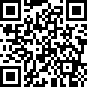 Bsp.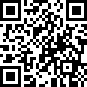 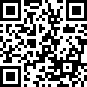 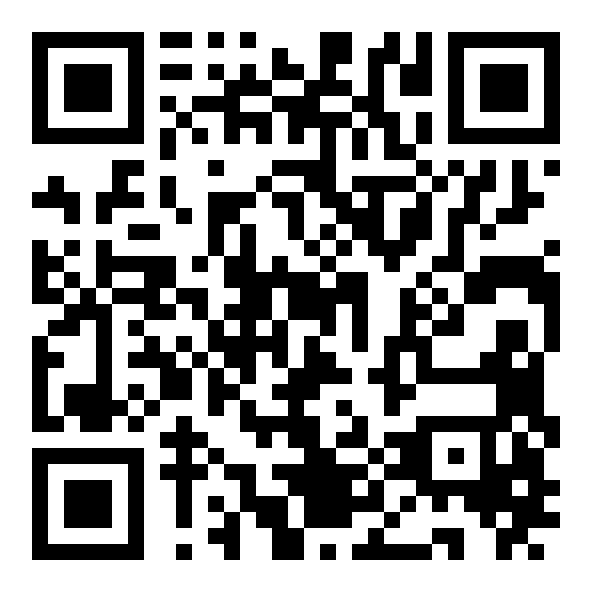 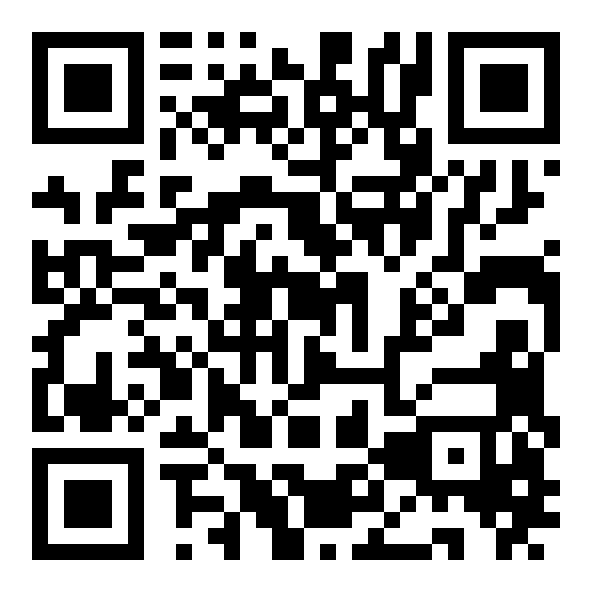 Punktprobe durchführenPunkt-koordinaten bestimmenÜberprüfe welcher der folgenden Punkte auf dem Graphen der Funktion y = (x + 3)² - 2 liegt. A (2/2)      B (-1/3)      C (-4/-1)Lang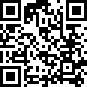 Bsp.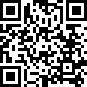 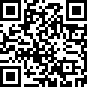 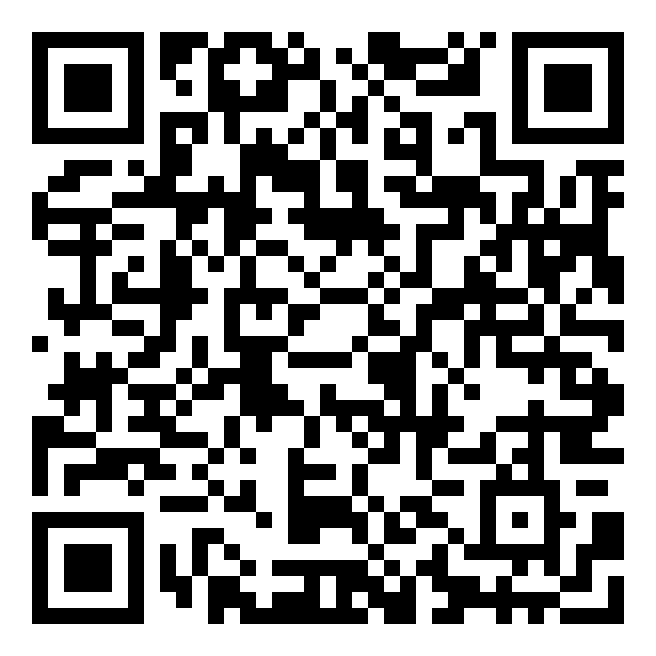 Schnitt-punkte mit den AchsenDer Flug des Motorrad-Stunts kann über die Funktion y= -0.07(x - 8)² + 6 modelliert werden. Gib den Punkt der Landung an.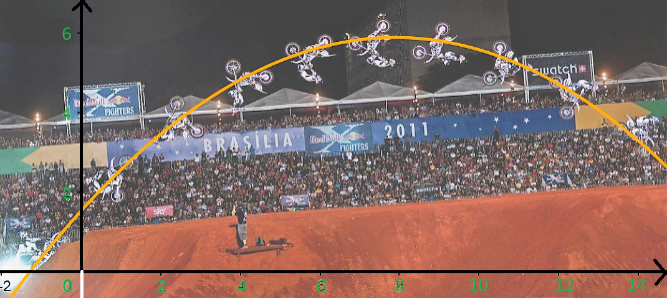 Lang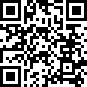 Bsp.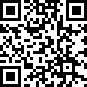 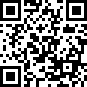 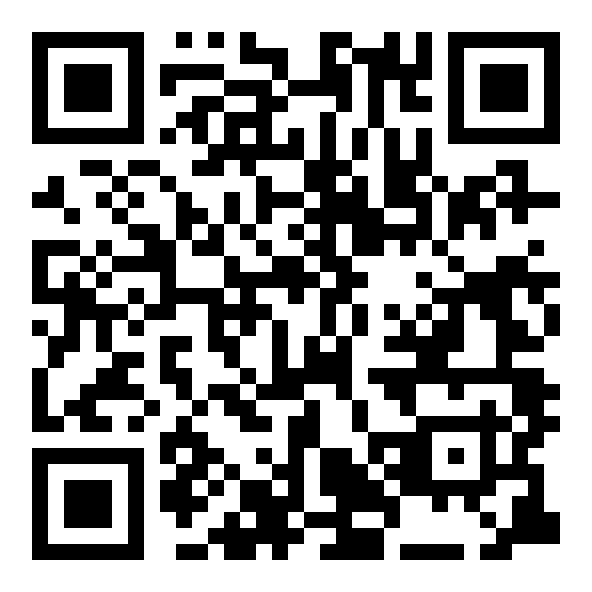 Schnitt-punkte von GraphenBestimme die Schnittpunkte der Graphen von f und g durch Ablesen und durch Rechnung.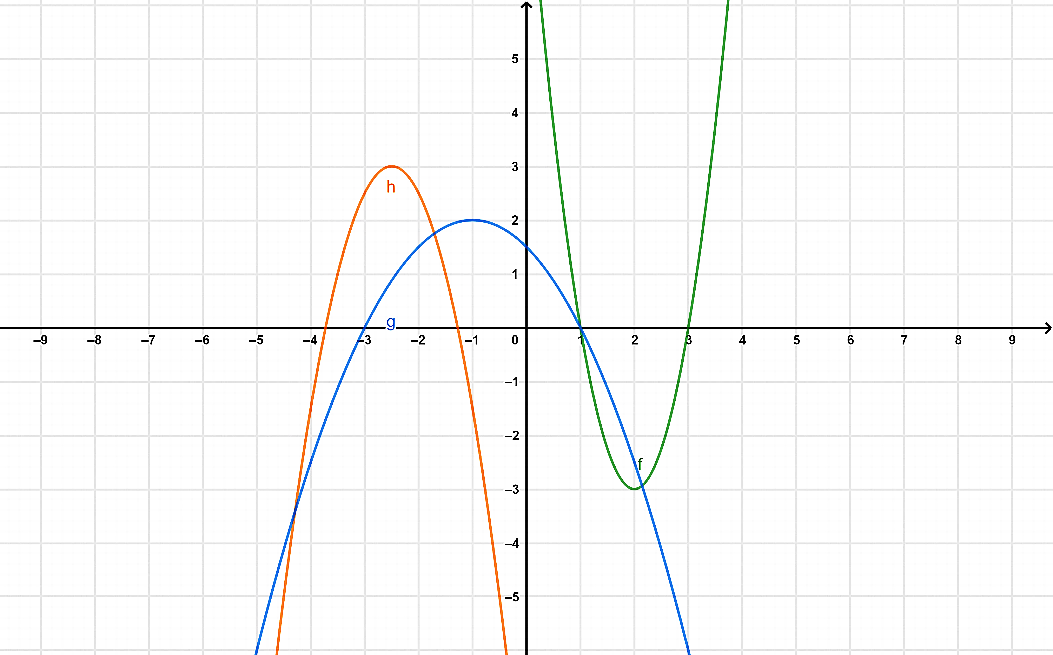 Lang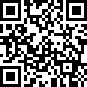 Bsp.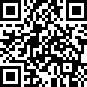 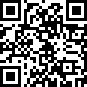 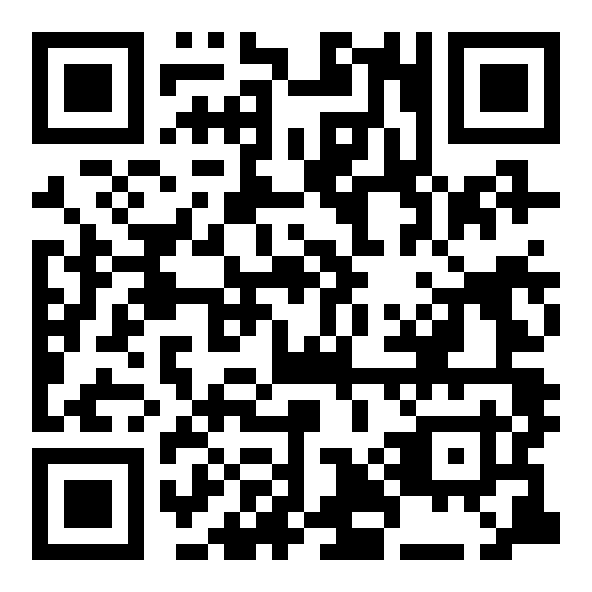 Fehlende Koeffizient-en bestimmenDie Parabel y = x²-pq+8 verläuft durch den Punkt (3/7). Bestimme den Scheitel und den Funktionsterm.Lang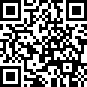 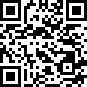 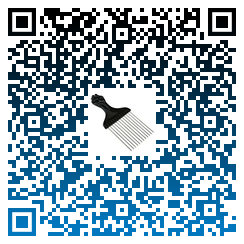 Funktions-gleichung aus zwei Punkten bestimmenBestimme die Funktionsgleichung der Normalparabel durch die Punkte P (-1/8) und Q (4/13).Lang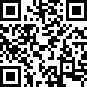 Abstand zweier Punkte im Koordinaten-systemBestimme den Abstand vom Punkt A (2/3) und Punkt B (5/9) voneinander.Lang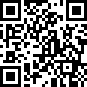 Bsp.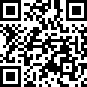 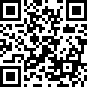 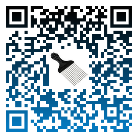 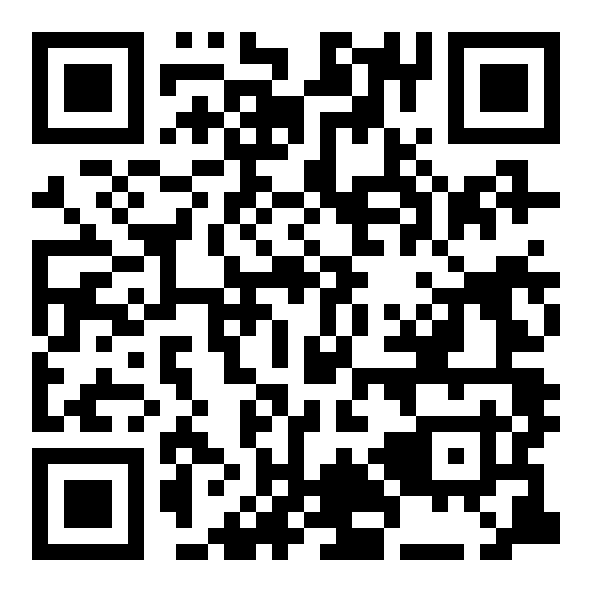 